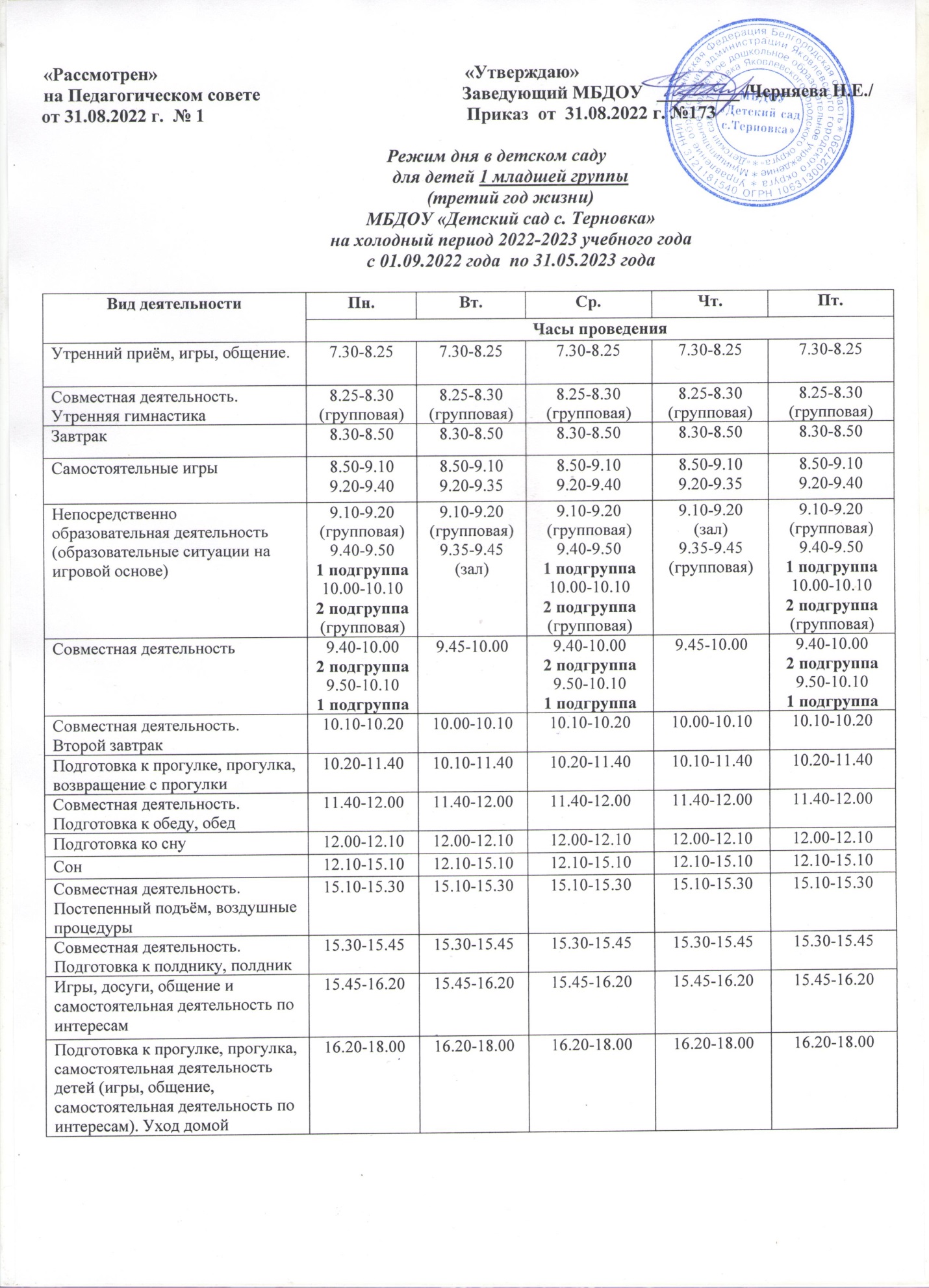 Режим дня в МБДОУ «Детский сад с. Терновка» (на основе требований  СанПиН 1.2.3685-21)для детей 2 младшей группы общеразвивающей направленностина холодный период  2022-2023 учебного года (с 01.09.2022 года по 31.05.2023 года)Режим дня в МБДОУ «Детский сад с. Терновка» (на основе требований  СанПиН 1.2.3685-21)для детей средней группы общеразвивающей направленностина холодный период  2022-2023 учебного года (с 01.09.2022 года по 31.05.2023 года)Режим дня в МБДОУ «Детский сад с. Терновка» (на основе требований  СанПиН 1.2.3685-21)для детей шестого года жизниразновозрастной  группы компенсирующей направленностина холодный период  2022-2023 учебного года (с 01.10.2022 года по 31.05.2023 года)Режим дня в МБДОУ «Детский сад с. Терновка»  (на основе требований  СанПиН 1.2.3685-21)для детей седьмого года жизниразновозрастной  группы компенсирующей направленностина холодный период  2022-2023 учебного года (с 01.10.2022 года по 31.05.2023 года)Режим дня в МБДОУ «Детский сад с. Терновка» (на основе требований  СанПиН 1.2.3685-21)для детей шестого года жизниразновозрастной  группы общеразвивающей направленностина холодный период  2022-2023 учебного года (с 01.09.2022 года по 31.05.2023 года)Режим дня в МБДОУ «Детский сад с. Терновка» (на основе требований  СанПиН 1.2.3685-21)для детей седьмого года жизниразновозрастной  группы общеразвивающей направленностина холодный период  2022-2023 учебного года (с 01.09.2022 года по 31.05.2023 года)Вид деятельностиПн.Вт.Ср.Чт.Пт.Вид деятельностиЧасы проведенияЧасы проведенияЧасы проведенияЧасы проведенияЧасы проведенияУтренний приём, утренний фильтр, осмотр, термометрия,  игры, общение.7.30-8.307.30-8.307.30-8.307.30-8.307.30-8.30Утренняя гимнастика8.30-8.40(групповая)0,108.30-8.40(групповая)0,108.30-8.40(групповая)0,108.30-8.40(групповая)0,108.30-8.40(групповая)0,10Гигиенические процедурыЗавтрак8.40-9.008.40-9.008.40-9.008.40-9.008.40-9.00Самостоятельные игры9.00-9.109.25-9.509.00-9.109.25-9.359.00-9.109.25-9.359.00-9.109.25-9.359.00-9.109.25-9.35Непосредственно образовательная деятельность (образовательные ситуации на игровой основе)9.10-9.25(групповая)9.50-10.05(зал)9.10-9.25(зал)9.35-9.50(групповая)9.10-9.25(групповая)9.35-9.50(зал)9.10-9.25(групповая)9.35-9.50(зал)9.10-9.25(групповая)9.35-9.50(зал)Совместная деятельность10.05-10.209.50-10.209.50-10.209.50-10.209.50-10.10Второй завтрак 10.20-10.3010.20 -10.3010.20 -10.3010.20 -10.3010.10 -10.20Подготовка к прогулке, прогулка, возвращение с прогулки10.30-11.501,2010.30-11.501,2010.30-11.501,2010.30-11.501,2010.20-11.501,20Подготовка к обеду, обед11.50-12.2011.50-12.2011.50-12.2011.50-12.2011.50-12.20Подготовка ко сну12.20-12.3012.20-12.3012.20-12.3012.20-12.3012.20-12.30Сон12.30-15.002,3012.30-15.002,3012.30-15.002,3012.30-15.002,3012.30-15.002,30Совместная деятельность.Постепенный подъём, воздушные  процедуры15.00-15.3015.00-15.3015.00-15.3015.00-15.3015.00-15.30Совместная деятельность.Культурные практики, общение, досуги15.30-15.4515.30-15.4515.30-15.4515.30-15.4515.30-15.45Совместная деятельностьПодготовка к полднику, полдник15.45-16.0515.45-16.0515.45-16.0515.45-16.0515.45-16.05Игры,  общение и совместная деятельность, выбор самостоятельной деятельности в центрах активности16.05-16.2016.05-16.2016.05-16.2016.05-16.2016.05-16.20Подготовка к прогулке, прогулка, (двигательная активность, самостоятельная деятельность детей  по интересам, игры, общение).Уход домой16.20-18.001,4016.20-18.001,4016.20-18.001,4016.20-18.001,4016.20-18.001,40Вид деятельностиПнВтСрЧтПтВид деятельности             Часы проведения             Часы проведения             Часы проведения             Часы проведения             Часы проведенияУтренний приём, утренний фильтр, осмотр, термометрия,  игры, общение7.30-8.057.30-8.057.30-8.057.30-8.057.30-8.05Утренняя гимнастика8.05-8.15(зал)0,108.05-8.15(зал)0,108.05-8.15(зал)0,108.05-8.15(зал)0,108.05-8.15(зал)0,10Совместная деятельностьПодготовка к завтраку, завтрак8.15-8.458.15-8.458.15-8.458.15-8.458.15-8.45Самостоятельная игровая деятельность8.45-9.109.30-9.508.45-9.109.30-9.558.45-9.109.30-9.508.45-9.109.30-10.008.45-9.109.30-9.50Непосредственно образовательная деятельность (образовательные ситуации на игровой основе)9.10.-9.30(групповая)11.10-11.40(зал)9.10-9.30(групповая)9.55-10.15(зал)9.10.-9.30(групповая)11.20-11.40(зал)9.10.-9.30(групповая)10.00-10.20(зал)9.10-9.30(групповая)10.20-10.40(на воздухе)Совместная деятельностьВторой завтрак9.50-10.0010.15-10.259.50-10.0010.20-10.309.50-10.00Подготовка к прогулке, прогулка, возвращение с прогулки10.00-11.101,1010.25-11.451,2010.00-11.201,2010.30-11.401,1010.00-11.301,30Самостоятельная игровая деятельность11.40-12.0011.45-12.0011.45-12.0011.40-12.0011.30-12.00Совместная деятельностьПодготовка к обеду, дежурство, обед12.00-12.3012.00-12.3012.00-12.3012.00-12.3012.00-12.30Подготовка ко сну12.30-12.4512.30-12.4512.30-12.4512.30-12.4512.30-12.45Сон12.45-15.152,3012.45-15.152,3012.45-15.152,3012.45-15.152,3012.45-15.152,30Совместная деятельностьПостепенный подъём, пробуждающая гимнастика после сна, воздушные процедуры15.15-15.3015.15-15.3015.15-15.3015.15-15.3015.15-15.30Совместная деятельностьПодготовка к  полднику, дежурство, полдник15.30-15.5015.30-15.5015.30-15.5015.30-15.5015.30-15.50Совместная деятельностьКультурные практики, общение, досуги15.50-16.1015.50-16.1015.50-16.1015.50-16.1015.50-16.10Игры, совместная деятельность, самостоятельная  деятельность в центрах активности16.10-16.2016.10-16.2016.10-16.40Подготовка к прогулке, прогулка, (двигательная активность, самостоятельная деятельность детей  по интересам, игры, общение).Уход домой16.10-18.001,5016.20-18.001,4016.20-18.001,4016.10-18.001,5016.30-18.001,30Вид деятельностиПнВтСрЧтЧтПтПтВид деятельностиЧасы проведенияЧасы проведенияЧасы проведенияЧасы проведенияЧасы проведенияЧасы проведенияЧасы проведенияУтренний приём, утренний фильтр, осмотр, термометрия,  игры, общение7.30-8.207.30-8.207.30-8.207.30-8.207.30-8.207.30-8.207.30-8.20Утренний приём, утренний фильтр, осмотр, термометрия,  игры, общение7.30-8.207.30-8.207.30-8.207.30-8.207.30-8.207.30-8.207.30-8.20Совместная деятельностьУтренняя гимнастика8.20-8.30(зал) 0,108.20-8.30(зал) 0,108.20-8.30(зал) 0,108.20-8.30(зал) 0,108.20-8.30(зал) 0,108.20-8.30(зал) 0,108.20-8.30(зал) 0,10Совместная деятельностьУтренняя гимнастика8.20-8.30(зал) 0,108.20-8.30(зал) 0,108.20-8.30(зал) 0,108.20-8.30(зал) 0,108.20-8.30(зал) 0,108.20-8.30(зал) 0,108.20-8.30(зал) 0,10Совместная деятельностьПодготовка к завтраку, завтрак8.30-8.458.30-8.458.30-8.458.30-8.458.30-8.458.30-8.458.30-8.45Совместная деятельностьПодготовка к завтраку, завтрак8.30-8.458.30-8.458.30-8.458.30-8.458.30-8.458.30-8.458.30-8.45Самостоятельные игры, подготовка к образовательной деятельности8.45-9.109.30-9.5010.10-10.208.45-9.109.30-10.2010.40-10.508.45-9.109.30-9.5010.10-10.208.45-9.109.30-9.5010.10-10.208.45-9.109.30-10.2011.50-12.008.45-9.109.30-10.2011.50-12.008.45-9.109.30-9.5010.10-10.20Непосредственно образовательная деятельность: образовательные ситуацииПервое подгрупповое воспитателя и первое подгрупповое логопедическое 9.10-9.30(подгруппа)10-20-10.40(в группе)9.10-9.30(подгруппа)9.10-9.30(подгруппа)9.10-9.30(подгруппа)9.10-9.30(подгруппа)9.10-9.30(подгруппа)9.10-9.30(подгруппа)Второе  подгрупповое воспитателя и второе подгрупповое логопедическое Непосредственно образовательная деятельность: образовательные ситуации9.50-10.10(в группе)15.20-15.40(зал)15.20-15.40(зал)9.50-10.10(в группе)15.20-15.40(зал)9.50-10.10(в группе)15.20-15.40(зал)11.30-11.50(зал)11.30-11.50(зал)9.50-10.10(в группе)10.40-11.00(на воздухе)Совместная деятельность. Второй  завтрак10.20-10.3010.10-10.2010.20-10.3010.20-10.3010.20-10.3010.20-10.3010.20-10.30Индивидуальная работа логопеда, подготовка  к прогулке, прогулка (наблюдения, игры, труд, экспериментирование, общение по интересам),  возвращение с прогулки10.30-12.001,3010.50-12.001,1010.30-12.001,3010.30-12.001,3010.30-11.301,0010.30-11.301,0010.30-12.001,30Совместная деятельностьПодготовка к обеду, дежурство, обед12.00-12.2012.00-12.2012.00-12.2012.00-12.2012.00-12.2012.00-12.2012.00-12.20Подготовка ко сну12.20-12.4012.20-12.4012.20-12.4012.20-12.4012.20-12.4012.20-12.4012.20-12.40Сон12.40-15.102,3012.40-15.102,3012.40-15.102,3012.40-15.102,3012.40-15.102,3012.40-15.102,3012.40-15.102,30Совместная деятельностьПостепенный подъём, пробуждающая гимнастика, воздушные процедуры15.10-15.2015.10-15.2015.10-15.2015.10-15.2015.10-15.2015.10-15.2015.10-15.20Совместная деятельностьОбщение, досуги15.40-15.5015.40-15.5015.40-15.5015.40-15.5015.20-15.5015.20-15.5015.20-15.50Подготовка к полднику, дежурство, полдник15.50-16.0515.50-16.0515.50-16.0515.50-16.0515.50-16.0515.50-16.0515.50-16.05Индивидуальная работа воспитателя по заданию логопеда, свободная деятельность детей16.05-16.3016.05-16.3016.05-16.3016.05-16.3016.05-16.3016.05-16.3016.05-16.30Подготовка к прогулке, прогулка, (двигательная активность, самостоятельная деятельность детей  по интересам, игры, общение).Уход домой16.30-18.001,3016.30-18.001,3016.30-18.001,3016.30-18.001,3016.30-18.001,3016.30-18.001,3016.30-18.001,30Вид деятельностиПнВтСрЧтЧтПтПтВид деятельностиЧасы проведенияЧасы проведенияЧасы проведенияЧасы проведенияЧасы проведенияЧасы проведенияЧасы проведенияУтренний приём, утренний фильтр, осмотр, термометрия,  игры, общение7.30-8.207.30-8.207.30-8.207.30-8.207.30-8.207.30-8.207.30-8.20Утренний приём, утренний фильтр, осмотр, термометрия,  игры, общение7.30-8.207.30-8.207.30-8.207.30-8.207.30-8.207.30-8.207.30-8.20Совместная деятельностьУтренняя гимнастика8.20-8.30(зал) 0,108.20-8.30(зал) 0,108.20-8.30(зал) 0,108.20-8.30(зал) 0,108.20-8.30(зал) 0,108.20-8.30(зал) 0,108.20-8.30(зал) 0,10Совместная деятельностьУтренняя гимнастика8.20-8.30(зал) 0,108.20-8.30(зал) 0,108.20-8.30(зал) 0,108.20-8.30(зал) 0,108.20-8.30(зал) 0,108.20-8.30(зал) 0,108.20-8.30(зал) 0,10Совместная деятельностьПодготовка к завтраку, завтрак8.30-8.458.30-8.458.30-8.458.30-8.458.30-8.458.30-8.458.30-8.45Совместная деятельностьПодготовка к завтраку, завтрак8.30-8.458.30-8.458.30-8.458.30-8.458.30-8.458.30-8.458.30-8.45Самостоятельные игры, подготовка к образовательной деятельности8.45-9.109.40-9.508.45-9.4010.10-10.208.45-9.109.40-9.508.45-9.109.40-9.508.45-9.109.40-9.508.45-9.109.40-9.508.45-9.109.40-9.50Непосредственно образовательная деятельность: образовательные ситуацииПервое подгрупповое воспитателя и первое подгрупповое логопедическое 9.10-9.40(подгруппа)10-20-10.40(в группе)9.40-10.10(подгруппа)9.10-9.40(подгруппа)9.10-9.40(подгруппа)9.10-9.40(подгруппа)9.10-9.40(подгруппа)9.10-9.40(подгруппа)Второе  подгрупповое воспитателя и второе подгрупповое логопедическое Непосредственно образовательная деятельность: образовательные ситуации9.50-10.20(в группе)15.20-15.50(зал)15.20-15.50(зал)9.50-10.20(в группе)15.20-15.50(зал)9.50-10.20(в группе)15.20-15.50(зал)9.50-10.20(в группе)11.30-12.00(зал)9.50-10.20(в группе)11.30-12.00(зал)9.50-10.20(в группе)10.40-11.10(на воздухе)Совместная деятельность. Второй  завтрак10.20-10.3010.10-10.2010.20-10.3010.20-10.3010.20-10.3010.20-10.3010.20-10.30Индивидуальная работа логопеда, подготовка  к прогулке, прогулка (наблюдения, игры, труд, экспериментирование, общение по интересам),  возвращение с прогулки10.30-12.001,3010.50-12.001,1010.30-12.001,3010.30-12.001,3010.30-11.301,0010.30-11.301,0010.30-12.001,30Совместная деятельностьПодготовка к обеду, дежурство, обед12.00-12.2012.00-12.2012.00-12.2012.00-12.2012.00-12.2012.00-12.2012.00-12.20Подготовка ко сну12.20-12.4012.20-12.4012.20-12.4012.20-12.4012.20-12.4012.20-12.4012.20-12.40Сон12.40-15.102,3012.40-15.102,3012.40-15.102,3012.40-15.102,3012.40-15.102,3012.40-15.102,3012.40-15.102,30Совместная деятельностьПостепенный подъём, пробуждающая гимнастика, воздушные процедуры15.10-15.2015.10-15.2015.10-15.2015.10-15.2015.10-15.2015.10-15.2015.10-15.20Совместная деятельностьОбщение, досуги15.20-15.5015.20-15.5015.20-15.50Подготовка к полднику, дежурство, полдник15.50-16.0515.50-16.0515.50-16.0515.50-16.0515.50-16.0515.50-16.0515.50-16.05Индивидуальная работа воспитателя по заданию логопеда, свободная деятельность детей16.05-16.3016.05-16.3016.05-16.3016.05-16.3016.05-16.3016.05-16.3016.05-16.30Подготовка к прогулке, прогулка, (двигательная активность, самостоятельная деятельность детей  по интересам, игры, общение).Уход домой16.30-18.001,3016.30-18.001,3016.30-18.001,3016.30-18.001,3016.30-18.001,3016.30-18.001,3016.30-18.001,30Вид деятельностиПнВтСрЧтПтВид деятельностиЧасы проведенияЧасы проведенияЧасы проведенияЧасы проведенияЧасы проведенияУтренний приём, утренний фильтр, осмотр, термометрия,  игры, общение7.30-8.357.30-8.357.30-8.357.30-8.357.30-8.35Совместная деятельностьУтренняя гимнастика8.35-8.45(зал)0,108.35-8.45(зал)0,108.35-8.45(зал)0,108.35-8.45(зал)0,108.35-8.45(зал)0,10Совместная деятельностьПодготовка к завтраку, завтрак8.45-9.008.45-9.008.45-9.008.45-9.008.45-9.00Игры, подготовка к образовательной деятельности9.00-9.5010.50-11.0010.50-10.559.00-9.4510.20-10.2510.50-10.559.00-9.109.35-9.5010.25-10.309.00-9.5510.20-10.259.00-9.109.35-10.20Непосредственно образовательная деятельность: образовательные ситуацииПервое подгрупповое воспитателя 10.25-10.50(зал)10.25-10.50(зал)9.10-9.35(групповая)9.10-9.35(групповая)Второе  подгрупповое воспитателя Непосредственно образовательная деятельность: образовательные ситуации9.50-10.15(групповая)15.20-15.45(групповая)9.45-10.10(групповая)15.20-15.45(групповая)---10.00-10.30(зал)15.20-15.45(групповая)9.55-10.20(групповая)11.00-11.25(на воздухе)---11.30-11.55(зал)Совместная деятельность. Второй завтрак10.15-10.2510.10-10.209.50-10.0010.25-10.3510.20-10.30Подготовка к прогулке, прогулка  (наблюдения, игры, труд, экспериментирование, общение по интересам), возвращение с прогулки10.55-12.001,0510.55-12.001,0510.30-11.451,1510.35-12.001,2510.30-11.301,00Самостоятельная деятельность по выбору и интересам11.45-12.0011.55-12.00Совместная деятельностьПодготовка к обеду, дежурство, обед12.00-12.2012.00-12.2012.00-12.2012.00-12.2012.00-12.20Релаксирующая гимнастика перед сном, подготовка ко сну12.20-12.4012.20-12.4012.20-12.4012.20-12.4012.20-12.40Сон12.40-15.102,3012.40-15.102,3012.40-15.102,3012.40-15.102,3012.40-15.102,30Совместная деятельностьПостепенный подъём, воздушные  процедуры15.10-15.2015.10-15.2015.10-15.2015.10-15.2015.10-15.20Совместная деятельность.Общение, досуги15.45-15.5015.45-15.5015.45-15.5015.20-15.5015.20-15.45Совместная деятельностьПодготовка к полднику, дежурство, полдник15.50-16.1015.50-16.1015.50-16.1015.50-16.1015.45-16.05Культурные практики, самостоятельная деятельность в центрах активности16.10-16.2016.10-16.25Подготовка к прогулке, прогулка, (двигательная активность, самостоятельная деятельность детей  по интересам, игры, общение). Уход домой16.10-18.001,5016.10-18.001,5016.20-18.001,4016.25-18.001,3516.05-18.001,55Вид деятельностиПнВтСрЧтПтВид деятельностиЧасы проведенияЧасы проведенияЧасы проведенияЧасы проведенияЧасы проведенияУтренний приём, утренний фильтр, осмотр, термометрия,  игры, общение7.30-8.357.30-8.357.30-8.357.30-8.357.30-8.35Совместная деятельностьУтренняя гимнастика8.35-8.45(зал)0,108.35-8.45(зал)0,108.35-8.45(зал)0,108.35-8.45(зал)0,108.35-8.45(зал)0,10Совместная деятельностьПодготовка к завтраку, завтрак8.45-9.008.45-9.008.45-9.008.45-9.008.45-9.00Игры, подготовка к образовательной деятельности9.00-9.109.40-10.159.00-9.0510.35-10.1010.20-10.259.00-9.109.40-9.509.00-9.109.40-9.559.00-9.109.40-9.50Непосредственно образовательная деятельность: образовательные ситуацииПервое подгрупповое воспитателя 10.25-10.55(зал)9.10-9.40(групповая)10.25-10.55(зал)9.05-9.35(групповая)9.10-9.40(групповая)9.55-10.25(групповая)9.10-9.40(групповая)9.10-9.40(групповая)9.50-10.20(групповая)Второе  подгрупповое воспитателя Непосредственно образовательная деятельность: образовательные ситуации15.20-15.50(групповая)15.20-15.50(групповая)---10.00-10.30(зал)15.20-15.45(групповая)11.00-11.30(на воздухе)---11.30-12.00(зал)Совместная деятельность. Второй завтрак10.15-10.2510.10-10.209.50-10.0010.25-10.3510.20-10.30Подготовка к прогулке, прогулка  (наблюдения, игры, труд, экспериментирование, общение по интересам), возвращение с прогулки10.55-12.001,0510.55-12.001,0510.30-11.451,1510.35-12.001,2510.30-11.301,00Самостоятельная деятельность по выбору и интересам11.45-12.00Совместная деятельностьПодготовка к обеду, дежурство, обед12.00-12.2012.00-12.2012.00-12.2012.00-12.2012.00-12.20Релаксирующая гимнастика перед сном, подготовка ко сну12.20-12.4012.20-12.4012.20-12.4012.20-12.4012.20-12.40Сон12.40-15.102,3012.40-15.102,3012.40-15.102,3012.40-15.102,3012.40-15.102,30Совместная деятельностьПостепенный подъём, воздушные  процедуры15.10-15.2015.10-15.2015.10-15.2015.10-15.2015.10-15.20Совместная деятельность.Общение, досуги15.20-15.5015.20-15.45Совместная деятельностьПодготовка к полднику, дежурство, полдник15.50-16.1015.50-16.1015.50-16.1015.50-16.1015.45-16.05Культурные практики, самостоятельная деятельность в центрах активности16.10-16.2016.10-16.25Подготовка к прогулке, прогулка, (двигательная активность, самостоятельная деятельность детей  по интересам, игры, общение). Уход домой16.10-18.001,5016.10-18.001,5016.20-18.001,4016.25-18.001,3516.05-18.001,55